DARUL IMAN ACADEMY                                                                 36 Stanislaus, Buffalo, NY 14212                                                        Office: 716-240-9246                                                                 Daruliman016@gmail.com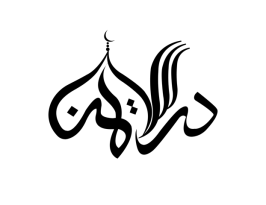 Darulimanbuffalo.org  ___________________________________________________________________________________EXAM AND VACATION DATES FOR SCHOOL YEAR 2022-2023Start of School Year- May 23rd, 2022Other Important Dates Note: Dates are tentative and may change depending on situation. Full Exam week schedule will be given out a week before the exam dates. TermsDatesFirst Term ExamsJuly 25th_ August 5th  Second Term ExamsNovember 14th- 25th Third Term ExamsMarch 2nd - 15th Eid-ul-Adha BreakJuly 8th - 12th  Winter BreakDecember 17th- January 1stFirst Term Start/EndMay 23rd - August 5th  Second Term Start/EndAugust 6th - November 25th Final Term Start/EndNovember 26th - March 15th Report Card and Certificate March 17th   Next school year starts (Tentative)May 1st, 2023